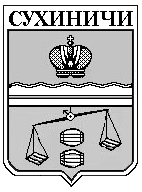 КАЛУЖСКАЯ ОБЛАСТЬСУХИНИЧСКИЙ РАЙОНСЕЛЬСКАЯ ДУМАСЕЛЬСКОГО ПОСЕЛЕНИЯ«ДЕРЕВНЯ СУББОТНИКИ»Р Е Ш Е Н И ЕОт 15.04.2019г                                                           №192Об  утверждении  отчета  об исполнениибюджета сельского поселения «Деревня Субботники» за 2018 год        Рассмотрев протокол публичных слушаний по отчету об исполнении бюджета сельского поселения «Деревня Субботники» за 2018 год, Сельская Дума сельского поселения «Деревня Субботники»РЕШИЛА:        1. Утвердить отчет об исполнении бюджета  сельского поселения «Деревня Субботники» за 2018 год по доходам в сумме 2003438 рублей 93 копейки, расходам 2036427 рублей 55 копеек и превышением  расходов над доходами в сумме 32988 рублей 62 копейки.        2. Утвердить исполнение доходов бюджета сельского поселения «Деревня Субботники» за 2018 год по кодам классификации доходов бюджетов (приложение №1).       3. Утвердить исполнение расходов бюджета  сельского поселения «Деревня Субботники» за 2018 год  по ведомственной структуре расходов (приложение №2).       4. Утвердить исполнение расходов бюджета сельского поселения «Деревня Субботники» за 2018 год по разделам и подразделам  классификации расходов бюджетов (приложение №3).       5. Утвердить исполнение источников финансирования дефицита бюджета сельского поселения «Деревня Субботники» за 2018 год по кодам классификации источников финансирования дефицитов бюджетов (приложение №4).      8. Настоящее решение вступает в силу с момента его подписания и подлежит обнародованию.      9. Контроль за исполнением настоящего решения возложить на администрацию сельского поселения «Деревня Субботники».Глава сельского поселения«Деревня Субботники»                                                                   Е.В. Селиванова